Приложение к постановлению администрации Троснянского района Орловской областиот «___» __________2024 г. №____ПРОЕКТ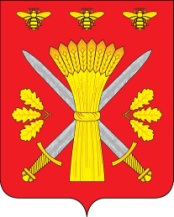 РОССИЙСКАЯ ФЕДЕРАЦИЯОРЛОВСКАЯ ОБЛАСТЬАДМИНИСТРАЦИЯ ТРОСНЯНСКОГО РАЙОНАПОСТАНОВЛЕНИЕот  __________________  2024 г.                                                                                    № ____             с.ТроснаОб утверждении формы проверочного листа(список контрольных вопросов), используемогопри осуществлении на территорииТроснянского района Орловской областимуниципального земельного контроляВ соответствии со ст. 53 Федерального закона от 31.07.2020 года № 248-ФЗ «О государственном контроле (надзоре) и муниципальном контроле в Российской Федерации», постановлением Правительства Российской Федерации от 27.10.2021 года № 1844 «Об утверждении требований к разработке, содержанию, общественному обсуждению проектов форм проверочных листов, утверждению, применению, актуализации форм проверочных листов, а также случаев обязательного применения проверочных листов», решением Троснянского районного Совета народных депутатов от 16.09.2021 года № 322 «Об утверждении Положения о муниципальном земельном контроле на территории Троснянского района Орловской области»,  п о с т а н о в л я е т:1. Утвердить форму проверочного листа (список контрольных вопросов), используемого при осуществлении на территории Троснянского района Орловской области муниципального земельного контроля, согласно приложению.2. Специалисту по информационно-коммуникационным технологиям администрации Троснянского района Орловской области (Ю.А. Нещадову) обеспечить обнародование настоящего постановления на официальном сайте администрации Троснянского района Орловской области в информационно-телекоммуникационной сети «Интернет» (https://www.adm-trosna.ru/).3. Настоящее постановление вступает в силу после его обнародования.4. Контроль за исполнением настоящего постановления оставляю за собой.Глава района						А.В. ЛевковскийПриложениек проекту постановления администрации Троснянского районаОрловской областиот «___» __________2024 г. №____QR-код, предусмотренный постановлением Правительства Российской Федерации 
от 16.04.2021 года № 604 «Об утверждении Правил формирования и ведения единого реестра контрольных (надзорных) мероприятий и о внесении изменения в постановление Правительства Российской Федерации от 28 апреля 2015 г. 
№ 415».Проверочный лист, используемый при осуществлениина территории Троснянского района Орловской областимуниципального земельного контроля (далее также – проверочный лист)«____» ___________20 ___ г.дата заполнения проверочного листа1. Вид контрольного мероприятия: ________________________________________________________________________________________________________________________________________________________________________2. Объект муниципального контроля, в отношении которого проводится контрольное мероприятие: ________________________________________________________________________________________________________________________________________________________________________________________________________________________________________________3. Фамилия, имя и отчество (при наличии) гражданина или индивидуальногопредпринимателя, его идентификационный номер налогоплательщика и (или) основной государственный регистрационный номер индивидуального предпринимателя, адрес регистрации гражданина или индивидуального предпринимателя, наименование юридического лица, его идентификационный номер налогоплательщика и (или) основной государственный регистрационный номер, адрес юридического лица (его филиалов, представительств, обособленных структурных подразделений), являющихся контролируемыми лицами:____________________________________________________________________________________________________________________________________________________________________________________________________________________________________________________________________________________________________________________________________________________________________________________________________________4. Место (места) проведения контрольного мероприятия с заполнениемпроверочного листа: ______________________________________________________________________________________________________________________________________________________________________________________________________________________________________________________5. Реквизиты решения контрольного органа о проведении контрольного мероприятия, подписанного уполномоченным должностным лицом контрольного органа:____________________________________________________________________________________________________________________________________________________________________________________6. Учётный номер контрольного мероприятия: ____________________________________________________________________________________________7. Список контрольных вопросов, отражающих содержание обязательных требований, ответы на которые свидетельствует о соблюдении или несоблюдении контролируемым лицом обязательных требований:№ п/пСписок контрольных вопросов, отражающих содержание обязательных требований, ответы на которые свидетельствует о соблюдении или несоблюдении контролируемым лицом обязательных требованийРеквизиты нормативных правовых актов с указанием их структурных единиц, которыми установлены обязательные требованияОтветы на контрольные вопросыОтветы на контрольные вопросыОтветы на контрольные вопросыПримечание (подлежит обязательному заполнению в случае заполнения графы «неприменимо»)№ п/пСписок контрольных вопросов, отражающих содержание обязательных требований, ответы на которые свидетельствует о соблюдении или несоблюдении контролируемым лицом обязательных требованийРеквизиты нормативных правовых актов с указанием их структурных единиц, которыми установлены обязательные требованияданетнеприменимоПримечание (подлежит обязательному заполнению в случае заполнения графы «неприменимо»)1Используются ли контролируемым лицом земельные участки (части земельных участков) в соответствии с установленным целевым назначением и (или) видом разрешенного использования?Пункт 2 статьи 7, абзац второй статьи 42 Земельного кодекса Российской Федерации2Имеются ли у контролируемого лицаправа, предусмотренные законодательством Российской Федерации, на используемый земельныйучасток (используемыеземельные участки, части земельных участков)?Пункт 1 статьи25 ЗемельногокодексаРоссийскойФедерации3Зарегистрированы ли права на используемый земельный участок (используемыеземельные участки, части земельных участков), ограничение таких прав либо обременение такихземельных участков впорядке, установленном Федеральным законом от 13.07.2015 года № 218-ФЗ «О государственнойрегистрации недвижимости»?Пункт 1 статьи26 ЗемельногокодексаРоссийскойФедерации,пункты 1 и 2статьи 8.1ГражданскогокодексаРоссийскойФедерации4В случае если использование земель или земельного участка (земельных участков), находящихся вгосударственной илимуниципальнойсобственности, наосновании разрешения на использование земель или земельных участков привело к порче либо уничтожению плодородного слоя почвы в границах таких земель или земельных участков, приведены ли такие земли или земельныеучастки в состояние,пригодное для их использования всоответствии с разрешеннымиспользованием, а также выполнены ли необходимые работы по рекультивации?Пункт 5 статьи13, статья 39.35ЗемельногокодексаРоссийскойФедерации5В случае если действиепубличного сервитута в отношении земельного участка прекращено, исполнена ли контролируемым лицом обязанность привести земельный участок в состояние, пригодное для его использования всоответствии сразрешеннымиспользованием?Пункт 8 статьи39.50ЗемельногокодексаРоссийскойФедерации(должность, фамилия, инициалы должностного лица контрольного органа, в должностные обязанности которого в соответствии с положением о виде контроля, должностным регламентом или должностной инструкцией входит осуществление полномочий по виду контроля, в том числе проведение контрольных мероприятий, проводящего контрольное мероприятие и заполняющего проверочный лист)(должность, фамилия, инициалы должностного лица контрольного органа, в должностные обязанности которого в соответствии с положением о виде контроля, должностным регламентом или должностной инструкцией входит осуществление полномочий по виду контроля, в том числе проведение контрольных мероприятий, проводящего контрольное мероприятие и заполняющего проверочный лист)(подпись)